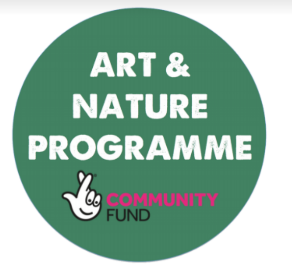 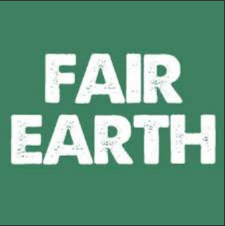 Bird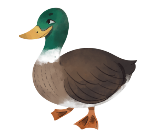 Mammal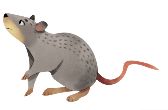 Amphibian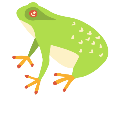 